Koostada skeem 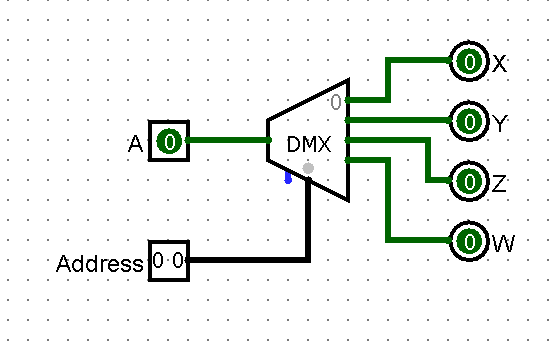 Lisainfo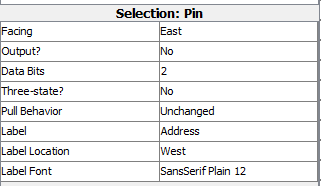 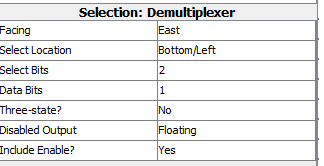 Vasta küsimustelehttps://moodle.tktk.ee/mod/scorm/view.php?id=130317Koosta skeem: 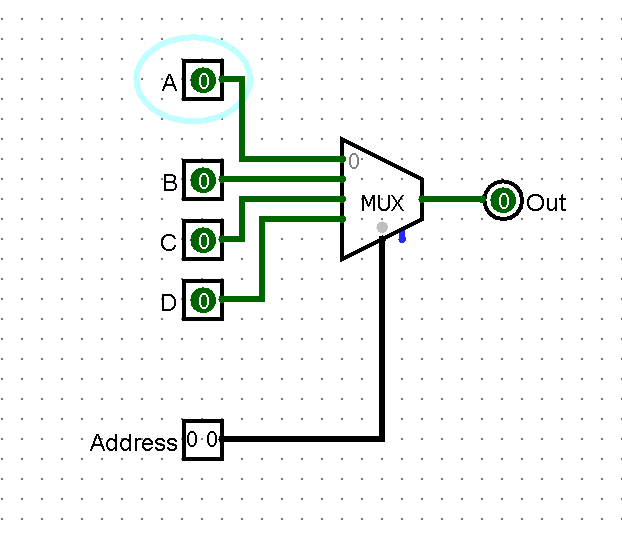 Lisainfo: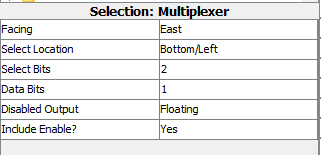 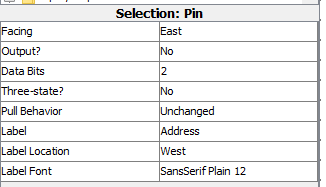 Koosta skeem: 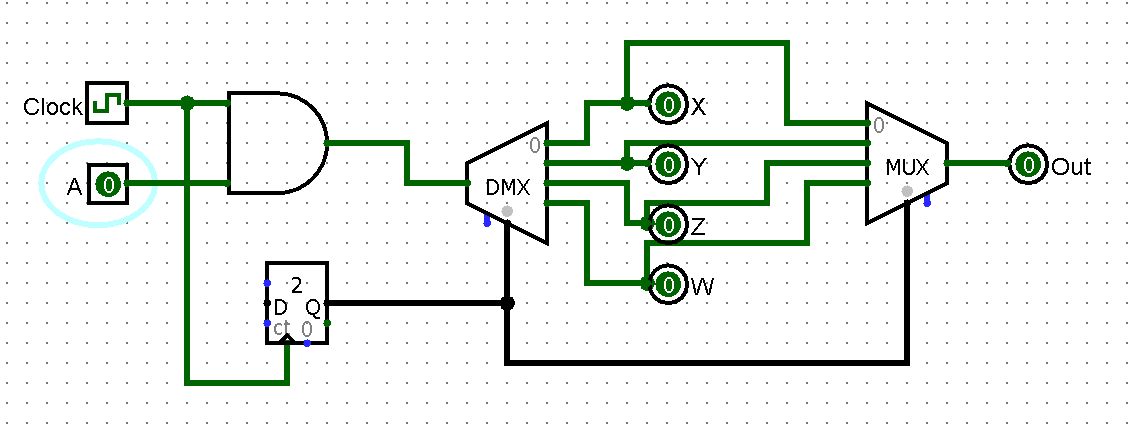 Lisainfo: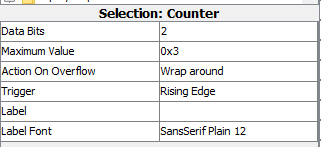 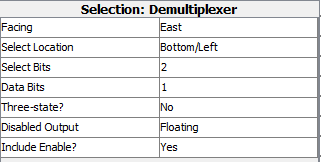 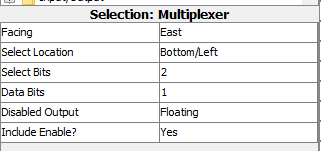 Vasta küsimustele: https://moodle.tktk.ee/mod/scorm/view.php?id=130318